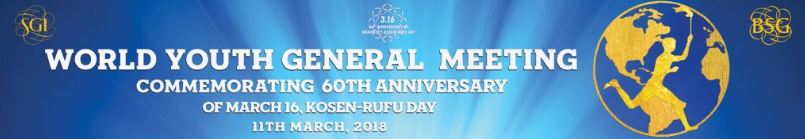 This is My NameNa wa, Kanbashiki, Shokatsuryo(Yet remains high the renown of Chuke Liang)Hook: Everybody let’s get together Gotta be with Sensei foreverCause tomorrow’s counting on youDoesn't	matter	if you're old or youngDoesn't	matter w here you're coming from Cause I looked inside my heartAnd I found hopeAnd this is my nameVerse: 1 Born into this world I live inLiving with this name I’m given Gotta be So much moreI could watch the world keep spinning But my heart was meant for givingOh!  Yeah I need to stand up nowCourageIs to know what’s right and struggle for it PromiseIs a vow	 to never fallThrough the rain and stormy weather  Found a light that lasts foreverYeah! And it's Brighter than the sunHook: Everybody Let’s …….Verse: 2 Now I've got so much of youDeeper than the ocean blue Oh, (Shakubuku) in my heart.Every day's a new beginningShout it out; we're born to win itSensei (Daimoku) , Let us lead the battle nowCourageLike a lion, roar and stand for justicePromiseWe will never ever fallThe time to rise is now or never Brother Sister, come togetherSing! With our voices heard as oneHook: Everybody Let’s ……Bridge:And it's time to	show the world what we can doMarching on to victorybecause of youRap:Yeah!1 time for the mind and the spiritual2 times for the triumphs and the miraclesRemain thankful for the trauma that we made it throughAnd if you try to change the game, you gotta change the rulesYou gotta make a way; you know we got some things to prove And if we make it move I know that we can break the clouds I took a stance and made a dedicated vowTo make you proud and say my prayers loud PeaceThrough the rain and stormy weather Found a light that lasts foreverY ea h! And it's Brighter than the sunHook: Everybody Let’s